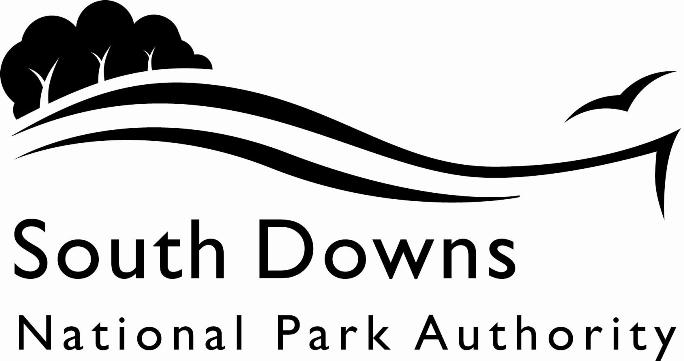 Town and Country Planning Acts 1990Planning (Listed Building and Conservation Area) Act 1990LIST OF NEW PLANNING AND OTHER APPLICATIONS, RECEIVED AND VALIDWEEKLY LIST AS AT 17 January 2023The following is a list of applications which have been received and made valid in the week shown above for the recovered areas within the South Downs National Park (Adur District Council, Arun District Council, Brighton & Hove Council, Wealden District Council, Worthing Borough Council and county applications for East Sussex, Hampshire and West Sussex County Councils), and for all “Called In” applications for the remainder of the National Park area. These will be determined by the South Downs National Park Authority.IMPORTANT NOTE:The South Downs National Park Authority has adopted the Community Infrastructure Levy Charging Schedule, which will take effect from 01 April 2017.  Applications determined after 01 April will be subject to the rates set out in the Charging Schedule (https://www.southdowns.gov.uk/planning/planning-policy/community-infrastructure-levy/).  If you have any questions, please contact CIL@southdowns.gov.uk or tel: 01730 814810.  Want to know what’s happening in the South Downs National Park? 
Sign up to our monthly newsletter to get the latest news and views delivered to your inboxwww.southdowns.gov.uk/join-the-newsletterApplicant:		Initial Parking LimitedProposal:	Installation and display of advertisements related to existing use car parkLocation:	Bopeep Car Park, Bopeep Lane, Alciston, East Sussex, BN26 6UJGrid Ref:	549411 105038Applicant:		Initial Parking LimitedProposal:	Erection of 6 x advertisements in relation to the continued use of the site as a car park, providing details of tariffs and terms of useLocation:	Bopeep Car Park, Bopeep Lane, Alciston, East Sussex, BN26 6UJGrid Ref:	549411 105038Applicant:		Mr Andrew PelczarskiProposal:	Convert the existing roof space above the garage into an additional bedroom with en-suite bathroomLocation:	29 Warren Lane, Friston, East Sussex, BN20 0EPGrid Ref:	555714 98563Applicant:		Comer Homes GroupProposal:	Variation of Condition 2 of Planning Approval SDNP/19/00913/FUL (Section 73 application).Location:	Syngenta , Henley Old Road, Fernhurst, West Sussex, GU27 3JEGrid Ref:	489747 126907IMPORTANT NOTE: This application is liable for Community Infrastructure Levy and associated details will require to be recorded on the Local Land Charges Register. If you require any additional information regarding this, please contact CIL@southdowns.gov.uk or tel: 01730 814810.Applicant:		Mr and Mrs W SchaefferProposal:	Porch extension to detached studio building at front of siteLocation:	Arbor Vitae , The Street, Fulking, West Sussex, BN5 9LUGrid Ref:	524740 111423Applicant:		Mr and Mrs W SchaefferProposal:	Porch extension to detached studio building at front of siteLocation:	Arbor Vitae , The Street, Fulking, West Sussex, BN5 9LUGrid Ref:	524740 111423Applicant:		Greenplan Designer Homes (Kingston) LtdProposal:	Demolition of existing dwelling, car workshop and MOT garage, poly-tunnels and erection of 10 dwellings, associated roads, car ports/garages/parking areas, landscaping including community orchardLocation:	Castelmer Fruit Farm, Ashcombe Lane, Kingston, Lewes, East Sussex, BN7 3JZGrid Ref:	539260 108564Applicant:		Jonatahn RodwellProposal:	1. Large multi-stemmed sycamore on southern boundary (T1) - dismantle and fell to ground level.2. Group of 8 small sycamores (G1) - dismantle and fell to ground levelLocation:	Rosemount, School Hill, Slindon, Arundel, West Sussex, BN18 0RSGrid Ref:	496451 108273Applicant:		Jonatahn RodwellProposal:	1. Lawson cypress (T1) - dismantle and fell to ground level.2. Bay (T2) - dismantle and fell to ground level.3. Holly (T3) - dismantle and fell to ground level.4. Goat willow (T4) - dismantle and fell to ground levelLocation:	34 School Hill, Slindon, Arundel, West Sussex, BN18 0RSGrid Ref:	496449 108250Town and Country Planning Acts 1990Planning (Listed Building and Conservation Area) Act 1990LIST OF NEW PLANNING AND OTHER APPLICATIONS, RECEIVED AND VALIDWEEKLY LIST AS AT 17 January 2023The following is a list of applications which have been received and made valid in the week shown above. These will be determined, under an agency agreement, by Chichester District Council, unless the application is ‘called in’ by the South Downs National Park Authority for determination. Further details regarding the agency agreement can be found on the SDNPA website at www.southdowns.gov.uk.If you require any further information please contact Chichester District Council who will be dealing with the application.IMPORTANT NOTE:The South Downs National Park Authority has adopted the Community Infrastructure Levy Charging Schedule, which will take effect from 01 April 2017.  Applications determined after 01 April will be subject to the rates set out in the Charging Schedule (https://www.southdowns.gov.uk/planning/planning-policy/community-infrastructure-levy/).  If you have any questions, please contact CIL@southdowns.gov.uk or tel: 01730 814810.  Want to know what’s happening in the South Downs National Park? 
Sign up to our monthly newsletter to get the latest news and views delivered to your inboxwww.southdowns.gov.uk/join-the-newsletterApplicant:		James CooperProposal:	Application under the conservation of habitats and species regulations [amended] 2017 - the operation of a 28 day glamping enterprise.Location:	Compton Farm, Church Lane, Compton, Chichester, West Sussex, PO18 9HBGrid Ref:	477749 114805Applicant:		Mr Simon PaytonProposal:	Proposed extension to existing grain store to create covered sprayer washout unit together with additional equipment storage.Location:	Home Farm, Eartham Lane, Eartham, Chichester, West Sussex, PO18 0LTGrid Ref:	493923 109552Applicant:		Mr. Jamie LovellProposal:	Demolition of ground floor side extension and erection of two storey side extension.Location:	31 Cowdray Road, Easebourne, West Sussex, GU29 9BQGrid Ref:	489244 122528Applicant:		Mr Greg BurtProposal:	Conservation repair of the gate lodge including repairs to the roof covering, roof structure and brick flint and masonry walls. Relaying of stone flag and repairs to path and steps leading to the gate lodge.Location:	Seaford College, Lavington House , The Drive, East Lavington, West Sussex, GU28 0NBGrid Ref:	494580 116318Applicant:		Ms Harriet AinscoughProposal:	Replacement extension on the south elevation with a link to a two storey extension on the west elevation and associated works (amendments to permission SDNP/17/00368/HOUS).Location:	Redlands Farm Cottage, Redlands Lane, Elsted, Midhurst, West Sussex, GU29 0LAGrid Ref:	481683 119031IMPORTANT NOTE: This application is liable for Community Infrastructure Levy and associated details will require to be recorded on the Local Land Charges Register. If you require any additional information regarding this, please contact CIL@southdowns.gov.uk or tel: 01730 814810.Applicant:		Mr Martin TrundleProposal:	Notification of intention to fell 1 no. Cherry tree (quoted as T1).Location:	White House, Down Street, West Ashling, Chichester, West Sussex, PO18 8DSGrid Ref:	480964 107372Applicant:		Mr Paul WrenProposal:	Notification of intention to reduce north and east sectors by 2m, reduce south sector by 2.5m, reduce west sector by 1m and crown lift by up to 4m (above ground level, trailing growth less than 60mm diameter only) on 1 no. Yew tree (quoted as T1).Location:	St Marys Church , Church Lane, Funtington, West Sussex, PO18 9LHGrid Ref:	480073 108156Applicant:		Mr Jim GilmoreProposal:	Construction of a L shaped block of 9 no. stables.Location:	The Paddocks, Selham Road, South Ambersham, Graffham, Midhurst, West Sussex, GU29 0BXGrid Ref:	491714 120695Applicant:		Mr James BaseyProposal:	Application to retain the buildings comprising of a visitor reception and toilet block for a further 5 years period.Location:	Toilet Block & Visitor Centre, Uppark, B2146 Compton Down to Harting Hill, South Harting, West Sussex, Grid Ref:	478018 117782Applicant:		Wendy ReilyProposal:	Notification of intention to fell 1 no. Field Maple tree (quoted as T1) and reduce north-west sector by up to 2m on 1 no. Field Maple tree (quoted as T2).Location:	Rock Cottage , Elsted Road, South Harting, West Sussex, GU31 5LDGrid Ref:	478875 119423Applicant:		Aiswarya MBProposal:	Electronic Communications Code (Conditions and restrictions) Regulations 2003 (as amended) Regulation 5 - to install fixed line broadband electronic communications apparatus consisting of 1 no. 9m pole.Location:	Land South East of 62, Midhurst Road, Lavant, West Sussex, Grid Ref:	485430 108780Applicant:		Andrew MolloyProposal:	Electronic Communications Code Regulations 2017 - to install fixed line broadband electronic communications apparatus - 1 no. 10m pole.Location:	Land Near Midhurst Road, Lavant, West Sussex, PO18 9HLGrid Ref:	485067 109653Applicant:		Mrs Pippa BatemanProposal:	Notification of intention to reduce height by upto 3.5m on 1 no. Apple Tree (T1).Location:	Newlands Cottage, Lower Lodge Road, Linchmere, Haslemere, West Sussex, GU27 3NGGrid Ref:	486935 130891Applicant:		Mr and Mrs DekkerProposal:	Change of use of office B1 to residential C3.Location:	3 Church View, Church Hill, Midhurst, West Sussex, GU29 9NXGrid Ref:	488678 121549IMPORTANT NOTE: This application is liable for Community Infrastructure Levy and associated details will require to be recorded on the Local Land Charges Register. If you require any additional information regarding this, please contact CIL@southdowns.gov.uk or tel: 01730 814810.Applicant:		Barbara HelletProposal:	Re-modelling of existing detached cottage to include first floor side extension.Location:	South Cottage , The Wharf, Midhurst, West Sussex, GU29 9PXGrid Ref:	488729 121313Applicant:		Mr & Mrs AraziProposal:	Internal and external changes to main house including replacement of existing single storey extension, new porch and pergola, changes to fenestration and addition of chimney.Location:	Frith Hill Court , Pipers Lane, Northchapel, West Sussex, GU28 9JEGrid Ref:	496132 130445Applicant:		Mrs Jan ClarkeProposal:	Fell 1 no. Sycamore tree (T3). Pollard down by 4m on 2 no. Sycamore trees (T1 and T5). All subject to PW/89/00841/TPO.Location:	Hill House, Rectory Lane, Petworth, West Sussex, GU28 0DBGrid Ref:	497779 121934Applicant:		Paul GarstinProposal:	Alterations to main entrance by adding a timber framed gable (midstrey) with plain clay tiled pitched roof.Location:	Wenham Manor, Wenham Barn , Durleighmarsh, Rogate, West Sussex, GU31 5AYGrid Ref:	478890 123552Applicant:		Mr Robert Graham HallProposal:	Application for 1 no. three bedroom detached dwelling with detached garage to supersede previous full planning approval for 1 no. four bedroom replacement dwelling with detached garage (under SDNP/18/01390/FUL).Location:	Sunnyhurst , Paddock Lane, Singleton, West Sussex, PO18 0EXGrid Ref:	487558 113154IMPORTANT NOTE: This application is liable for Community Infrastructure Levy and associated details will require to be recorded on the Local Land Charges Register. If you require any additional information regarding this, please contact CIL@southdowns.gov.uk or tel: 01730 814810.Applicant:		Mr and Mrs SochovskyProposal:	Erection of timber gates and stone pillars.Location:	Weston House, Tillington Road, Tillington, Petworth, West Sussex, GU28 0RAGrid Ref:	496357 121823Town and Country Planning Acts 1990Planning (Listed Building and Conservation Area) Act 1990LIST OF NEW PLANNING AND OTHER APPLICATIONS, RECEIVED AND VALIDWEEKLY LIST AS AT 17 January 2023The following is a list of applications which have been received and made valid in the week shown above. These will be determined, under an agency agreement, by East Hants District Council, unless the application is ‘called in’ by the South Downs National Park Authority for determination. Further details regarding the agency agreement can be found on the SDNPA website at www.southdowns.gov.uk.If you require any further information please contact East Hants District Council who will be dealing with the application.IMPORTANT NOTE:The South Downs National Park Authority has adopted the Community Infrastructure Levy Charging Schedule, which will take effect from 01 April 2017.  Applications determined after 01 April will be subject to the rates set out in the Charging Schedule (https://www.southdowns.gov.uk/planning/planning-policy/community-infrastructure-levy/).  If you have any questions, please contact CIL@southdowns.gov.uk or tel: 01730 814810.  Want to know what’s happening in the South Downs National Park? 
Sign up to our monthly newsletter to get the latest news and views delivered to your inboxwww.southdowns.gov.uk/join-the-newsletterApplicant:		Mr S PenfoldProposal:	Detached essential rural worker's dwelling and retention of ancillary outbuilding, access and trackLocation:	Breeze View Farm ( Keepers Cottage), Lone Barn Lane, Horndean, Waterlooville, Hampshire, PO8 0WDGrid Ref:	468102 114854IMPORTANT NOTE: This application is liable for Community Infrastructure Levy and associated details will require to be recorded on the Local Land Charges Register. If you require any additional information regarding this, please contact CIL@southdowns.gov.uk or tel: 01730 814810.Applicant:		John BreedsProposal:	Replacement of two greenhouses, renovation of outbuilding, polytunnel, new access through curtilage wall with new segmental archway and buttress.Location:	Bordean Nursery , Winchester Road, Bordean, Petersfield, Hampshire, GU32 1EPGrid Ref:	469907 124384IMPORTANT NOTE: This application is liable for Community Infrastructure Levy and associated details will require to be recorded on the Local Land Charges Register. If you require any additional information regarding this, please contact CIL@southdowns.gov.uk or tel: 01730 814810.Applicant:		Mr Jan BoschProposal:	Demolition of existing conservatory, to be replaced with proposed single storey extension to the rear and side, proposed chimney to outbuilding, to create BBQ / Pizza oven flue, and glazed doors to create an outdoor garden room.Location:	Oakleigh Cottage , Burntash Lane, Steep Marsh, Petersfield, Hampshire, GU32 2BDGrid Ref:	475603 125492Applicant:		Mr Paul DunningProposal:	Single storey rear extension following demolition of existing single storey extension.Location:	13 Stroudfields, Stroud, Petersfield, Hampshire, GU32 3FSGrid Ref:	472282 123446Applicant:		Mr Jonathon BrownProposal:	Porch and dining room extension following demolition of existing conservatory and rear entrance porch, along with associated internal changes and external restoration/repairs, and a new single storey gym extension to the existing unlisted modern barn.Location:	Pullens , Hartley Lane, West Worldham, Alton, Hampshire, GU34 3BHGrid Ref:	474210 136862Applicant:		Mr Jonathon BrownProposal:	Listed building consent - Porch and dining room extension following demoltion of existing conservatory and rear entrance porch, along with associated internal changes and external restoration/repairs, and a new single storey gym extension to the existing unlisted modern barn.Location:	Pullens , Hartley Lane, West Worldham, Alton, Hampshire, GU34 3BHGrid Ref:	474210 136862Town and Country Planning Acts 1990Planning (Listed Building and Conservation Area) Act 1990LIST OF NEW PLANNING AND OTHER APPLICATIONS, RECEIVED AND VALIDWEEKLY LIST AS AT 17 January 2023The following is a list of applications which have been received and made valid in the week shown above. These will be determined, under an agency agreement, by Horsham District Council, unless the application is ‘called in’ by the South Downs National Park Authority for determination. Further details regarding the agency agreement can be found on the SDNPA website at www.southdowns.gov.uk.If you require any further information please contact Horsham District Council who will be dealing with the application.IMPORTANT NOTE:The South Downs National Park Authority has adopted the Community Infrastructure Levy Charging Schedule, which will take effect from 01 April 2017.  Applications determined after 01 April will be subject to the rates set out in the Charging Schedule (https://www.southdowns.gov.uk/planning/planning-policy/community-infrastructure-levy/).  If you have any questions, please contact CIL@southdowns.gov.uk or tel: 01730 814810.  Want to know what’s happening in the South Downs National Park? 
Sign up to our monthly newsletter to get the latest news and views delivered to your inboxwww.southdowns.gov.uk/join-the-newsletterApplicant:		Mr and Mrs Virginia and Simon AireyProposal:	Removal of existing oil tank.  Erection of a single storey rear extension and installation of 1no window to the rear first floor gable (Householder Application)Location:	Willow Cottage , Church Street, Amberley, West Sussex, BN18 9NFGrid Ref:	502792 113222Applicant:		Mr and Mrs Virginia and Simon AireyProposal:	Removal of existing oil tank.  Erection of a single storey rear extension and installation of 1no window to the rear first floor gable (Listed Building Consent)Location:	Willow Cottage , Church Street, Amberley, West Sussex, BN18 9NFGrid Ref:	502792 113222Applicant:		Mr Christopher SchoolingProposal:	Conversion of existing Estate and farm workshop to provide a staff flat (Full Application).Location:	Parham House , Parham Park, Parham, West Sussex, RH20 4HSGrid Ref:	506002 114221IMPORTANT NOTE: This application is liable for Community Infrastructure Levy and associated details will require to be recorded on the Local Land Charges Register. If you require any additional information regarding this, please contact CIL@southdowns.gov.uk or tel: 01730 814810.Applicant:		Mr Christopher SchoolingProposal:	Conversion of existing Estate and farm workshop to provide a staff flat (Listed Building Consent).Location:	Parham House , Parham Park, Parham, West Sussex, RH20 4HSGrid Ref:	506002 114221IMPORTANT NOTE: This application is liable for Community Infrastructure Levy and associated details will require to be recorded on the Local Land Charges Register. If you require any additional information regarding this, please contact CIL@southdowns.gov.uk or tel: 01730 814810.Town and Country Planning Acts 1990Planning (Listed Building and Conservation Area) Act 1990LIST OF NEW PLANNING AND OTHER APPLICATIONS, RECEIVED AND VALIDWEEKLY LIST AS AT 17 January 2023The following is a list of applications which have been received and made valid in the week shown above. These will be determined, under an agency agreement, by Lewes District Council, unless the application is ‘called in’ by the South Downs National Park Authority for determination. Further details regarding the agency agreement can be found on the SDNPA website at www.southdowns.gov.uk.If you require any further information please contact Lewes District Council who will be dealing with the application.IMPORTANT NOTE:The South Downs National Park Authority has adopted the Community Infrastructure Levy Charging Schedule, which will take effect from 01 April 2017.  Applications determined after 01 April will be subject to the rates set out in the Charging Schedule (https://www.southdowns.gov.uk/planning/planning-policy/community-infrastructure-levy/).  If you have any questions, please contact CIL@southdowns.gov.uk or tel: 01730 814810.  Want to know what’s happening in the South Downs National Park? 
Sign up to our monthly newsletter to get the latest news and views delivered to your inboxwww.southdowns.gov.uk/join-the-newsletterApplicant:		J MaiklemProposal:	Removal of remaining bow from Oak TreeLocation:	Land Between Lodge Hill Lane and North End RoadGrid Ref:	532603 115584Applicant:		Mr and Mrs D and C LebrechtProposal:	Erection of single-storey rear extension and single-storey side/rear extension, alterations to fenestration to side, and associated demolition of existing single-storey rear extensionLocation:	10 Beacon Road, Ditchling, East Sussex, BN6 8ULGrid Ref:	532642 114994Applicant:		Ms S DeanProposal:	T1 Holly - Reduce top height by 3.5 metersT2 Thuja Plicata - Reduce top height by 3.5 metersT3 Thuja Plicata- FellT4 Sycamore - Fell T5 Cotoneaster - Reduce top height by 2.5 metersT6 Cotoneaster - Reduce top height by 1.5 metersT7 Beech - Crown lift to 5 meters highT8 and T9 - Reduce top height by 3.5 metersG1 Bay - Reduce top height by 2.5 metersLocation:	4 High Street, Ditchling, East Sussex, BN6 8TAGrid Ref:	532640 115228Applicant:		Colin CorkhillProposal:	6xii -Cherry - Reduce canopy by 1.5m8ii -Elm - Fell16i - Bay - Reduce crown by 2m, cut back off wall by 1.5m 20ii - Lime - Remove epicormic growth20xiv - Holly - Remove and replace with Ornamental Cherry20xiv - Box - Reduce height by 0.5m27iii - 6no. Ash - Fell27iv - Elms - Fell31i - Holm Oak - Reduce end weight 2.534iv - Beech - Remove scaffold limb, prune to reshape crown34v - Cherry - Remove scaffold to 0.2m, reshape crown36iii - Cherry - Reduce northern canopy by 2m and reshape canopy 37i - Ash - Dismantle to base45iii - Sycamore - Cut back 1.5m from gutteringLocation:	Glynde Place , The Street, Glynde, East Sussex, BN8 6SXGrid Ref:	545643 109339Applicant:		Miss E PumphreyProposal:	T1 - 1 No.  Bay - reduce top by up to 3 metres (to roof gutter height) and trim shape sides by no more than 1 metreT2 - 1 No. Hawthorn - reduce top by up to 3.0 metres, thin crown by 10% and shape by no more than 1 metreT3 - 1 No. Kansan Cherry - fell to ground levelLocation:	Quince Cottage , The Street, Kingston, East Sussex, BN7 3NTGrid Ref:	539312 108216Applicant:		C HurcombProposal:	Single storey side and front extension, construction of driveway and vehicle parking to front, and vehicle crossover to frontLocation:	16 Firle Crescent, Lewes, East Sussex, BN7 1QGGrid Ref:	539912 110839Applicant:		Mr I BarrettProposal:	Redevelopment of detached two bedroom bungalowLocation:	1 Windover Crescent, Lewes, East Sussex, BN7 1DPGrid Ref:	540170 110663Applicant:		J YarrowProposal:	Single storey side/rear extension, relocation of lower ground floor front door to side of lightwell, and installation of air source heat pump to rearLocation:	29 Grange Road, Lewes, East Sussex, BN7 1TSGrid Ref:	541024 109772Applicant:		Mr S KempProposal:	Installation of external signage to include 1x part illuminated Lotus pylon, illuminated Lotus wordmark & monogram, part-illuminated entrance wayfinder sign and entrance claddingLocation:	Caffyns , Brooks Road, Lewes, East Sussex, BN7 2DNGrid Ref:	542100 110463Applicant:		Mr M DillonProposal:	T1 - 1 No. Horse Chestnut - Reduce to previous pruning points (by no more than 2 metres) and remove ivyG1 - Cherry group - Reduce to previous pruning points (by no more than 2.5 metres)T2 - Weeping Willow - Reduce to previous pruning points (by no more than 3.0 metres)Location:	4 Riverdale, Lewes, East Sussex, BN7 2JLGrid Ref:	541453 110911Applicant:		Mr and Mrs PageProposal:	Erection of gates, fencing, and bin store to frontLocation:	High House, Streat Hill, Streat, East Sussex, BN6 8RPGrid Ref:	535111 112609Town and Country Planning Acts 1990Planning (Listed Building and Conservation Area) Act 1990LIST OF NEW PLANNING AND OTHER APPLICATIONS, RECEIVED AND VALIDWEEKLY LIST AS AT 17 January 2023The following is a list of applications which have been received and made valid in the week shown above. These will be determined, under an agency agreement, by Winchester District Council, unless the application is ‘called in’ by the South Downs National Park Authority for determination. Further details regarding the agency agreement can be found on the SDNPA website at www.southdowns.gov.uk.If you require any further information please contact Winchester District Council who will be dealing with the application.IMPORTANT NOTE:The South Downs National Park Authority has adopted the Community Infrastructure Levy Charging Schedule, which will take effect from 01 April 2017.  Applications determined after 01 April will be subject to the rates set out in the Charging Schedule (https://www.southdowns.gov.uk/planning/planning-policy/community-infrastructure-levy/).  If you have any questions, please contact CIL@southdowns.gov.uk or tel: 01730 814810.  Want to know what’s happening in the South Downs National Park? 
Sign up to our monthly newsletter to get the latest news and views delivered to your inboxwww.southdowns.gov.uk/join-the-newsletterApplicant:		Mr Simon FernandesProposal:	Replacement single storey extension; internal and external alterations to existing house; replacement of modern windowsLocation:	Highfield Cottage , Ashton Lane, Bishops Waltham, Hampshire, SO32 1FQGrid Ref:	455223 119333Applicant:		Pots Holdings LimitedProposal:	Extension to existing car park (retrospective) together with proposed landscapingLocation:	The Flower Pots , Brandy Mount, Cheriton, Hampshire, SO24 0QQGrid Ref:	458129 128293Applicant:		Mrs WaktareProposal:	T1 Sycamore reduce canopy height by 2 and canopy spread by 2m to make tree smaller and take pressure of low unions on tree.Location:	Riverpoint , High Street, Meonstoke, Hampshire, SO32 3NHGrid Ref:	461309 119829Applicant:		Mrs WaktareProposal:	3 x silver Birch reduce height by 1m trees are small have low amenity valueLocation:	Riverpoint , High Street, Meonstoke, Hampshire, SO32 3NHGrid Ref:	461309 119829Applicant:		Mr Mark ThistlethwaiteProposal:	T1 - sycamore - fell - tree is suppressed between a large horse chestnut and a large sycamore and is close to the neighbours boundary and they don't like it being there.T2 - horse chestnut - crown reduce southern facing lateral limbs by 2m to help balance and shape the tree which has accelerated growth towards the sun.Location:	Fairfield House , East Street, Hambledon, Hampshire, PO7 4RYGrid Ref:	464985 115322Applicant:		Nicki StephensProposal:	T1 Fir tree removal.  The tree has become too large for this small garden and is a non native speciesLocation:	5 The Terrace , Green Lane, Hambledon, Hampshire, PO7 4STGrid Ref:	464249 115021Applicant:		Mr Robin GreenwoodProposal:	T1 - Ash - 3-4m whole canopy reduction on a  large Ash situated at the back of the rear garden of Edgedell. The tree has Ash dieback but my client would like to retain the tree for as long possible as it???s a prominent feature in the garden. There is a large lateral on the southern aspect of the tree that I would like to bring in by up to 5m. I believe this has the most risk of failure.Location:	Edgedell , Lower Chilland Lane, Martyr Worthy, Hampshire, SO21 1EBGrid Ref:	452409 132681Applicant:		Mr & Mrs FerrisProposal:	Replacement rear and side ground floor extension, with replacement rear two storey extension. Internal renovations, with new hard landscaping and removal of brick chimney.Location:	The Roman Villa , Roman Road, Twyford, Hampshire, SO21 1QWGrid Ref:	448290 124395Applicant:		Mr + Mrs FardonProposal:	Extension and refurbishment to existing house.Location:	Cedarwood , Park Lane, Twyford, Hampshire, SO21 1QSGrid Ref:	448140 124329Applicant:		Emma OakleyProposal:	G1: group of closely growing Sycamores. Permission to strip Ivy from trees, and remove suckers growing approximately up the first 6-8m of the stems, so as to allow more light into the area in the summer. Permission also required to remove the lowest 4-5 limbs extending toward the chimney and building, to create better clearance and allow more light into the area in summer months. G2: reduction in height of conifer hedge by approximately 1.5m to allow more light into garden area of pub.Location:	Phoenix Inn , High Street, Twyford, Hampshire, SO21 1RFGrid Ref:	448060 124425Applicant:		Mr D DaviesProposal:	T1 - Cherry (Prunus) growing in the rear garden behind the support wall and patio.  An over mature tree in poor condition. Fungus present. Recommend fell and remove. Replace with another Prunus within the garden curtilage.T2 - Beech (Fagus sylvatica) growing in the rear garden on the boundary fence line.  It is semi-mature and multi stemmed. Base, trunk and junctures look sound with no signs of fungus or root incursions. Recommend an internal thinning of the crown by 10% to lessen wind resistance.  At the same time, climber can check for weaknesses and look at the possible  insertion of a cobra brace in the future.Location:	Ivy Cottage , Shoe Lane, Upham, Hampshire, SO32 1JJGrid Ref:	453909 120767SDNPA (Wealden District area)SDNPA (Wealden District area)SDNPA (Wealden District area)SDNPA (Wealden District area)Team: SDNPA Eastern Area TeamTeam: SDNPA Eastern Area TeamTeam: SDNPA Eastern Area TeamTeam: SDNPA Eastern Area TeamParish:Alciston Parish MeetingWard:Alfriston WardCase No:SDNP/22/03266/FULSDNP/22/03266/FULSDNP/22/03266/FULType:Full ApplicationFull ApplicationFull ApplicationDate Valid:9 January 2023Decision due:6 March 2023Case Officer:(SDNP) Claire Tester(SDNP) Claire Tester(SDNP) Claire TesterSDNPA (Wealden District area)SDNPA (Wealden District area)SDNPA (Wealden District area)SDNPA (Wealden District area)Team: SDNPA Eastern Area TeamTeam: SDNPA Eastern Area TeamTeam: SDNPA Eastern Area TeamTeam: SDNPA Eastern Area TeamParish:Alciston Parish MeetingWard:Alfriston WardCase No:SDNP/22/03267/ADVSDNP/22/03267/ADVSDNP/22/03267/ADVType:Application to Display AdvertsApplication to Display AdvertsApplication to Display AdvertsDate Valid:9 January 2023Decision due:6 March 2023Case Officer:(SDNP) Claire Tester(SDNP) Claire Tester(SDNP) Claire TesterSDNPA (Wealden District area)SDNPA (Wealden District area)SDNPA (Wealden District area)SDNPA (Wealden District area)Team: SDNPA Eastern Area TeamTeam: SDNPA Eastern Area TeamTeam: SDNPA Eastern Area TeamTeam: SDNPA Eastern Area TeamParish:East Dean and Friston Parish CouncilWard:East Dean WardCase No:SDNP/23/00085/HOUSSDNP/23/00085/HOUSSDNP/23/00085/HOUSType:HouseholderHouseholderHouseholderDate Valid:10 January 2023Decision due:7 March 2023Case Officer:Adam DuncombeAdam DuncombeAdam DuncombeSDNPA (Called In Applications)SDNPA (Called In Applications)SDNPA (Called In Applications)SDNPA (Called In Applications)Team: SDNPA Major Apps TeamTeam: SDNPA Major Apps TeamTeam: SDNPA Major Apps TeamTeam: SDNPA Major Apps TeamParish:Fernhurst Parish CouncilWard:Fernhurst Ward CHCase No:SDNP/23/00095/CNDSDNP/23/00095/CNDSDNP/23/00095/CNDType:Removal or Variation of a ConditionRemoval or Variation of a ConditionRemoval or Variation of a ConditionDate Valid:10 January 2023Decision due:11 April 2023Case Officer:Kelly PorterKelly PorterKelly PorterSDNPA (Mid Sussex District area)SDNPA (Mid Sussex District area)SDNPA (Mid Sussex District area)SDNPA (Mid Sussex District area)Team: SDNPA Eastern Area TeamTeam: SDNPA Eastern Area TeamTeam: SDNPA Eastern Area TeamTeam: SDNPA Eastern Area TeamParish:Fulking Parish CouncilWard:Hurstpierpoint And Downs WardCase No:SDNP/23/00053/HOUSSDNP/23/00053/HOUSSDNP/23/00053/HOUSType:HouseholderHouseholderHouseholderDate Valid:6 January 2023Decision due:3 March 2023Case Officer:Adam DuncombeAdam DuncombeAdam DuncombeSDNPA (Mid Sussex District area)SDNPA (Mid Sussex District area)SDNPA (Mid Sussex District area)SDNPA (Mid Sussex District area)Team: SDNPA Eastern Area TeamTeam: SDNPA Eastern Area TeamTeam: SDNPA Eastern Area TeamTeam: SDNPA Eastern Area TeamParish:Fulking Parish CouncilWard:Hurstpierpoint And Downs WardCase No:SDNP/23/00054/LISSDNP/23/00054/LISSDNP/23/00054/LISType:Listed BuildingListed BuildingListed BuildingDate Valid:6 January 2023Decision due:3 March 2023Case Officer:Adam DuncombeAdam DuncombeAdam DuncombeSDNPA (Called In Applications)SDNPA (Called In Applications)SDNPA (Called In Applications)SDNPA (Called In Applications)Team: SDNPA Eastern Area TeamTeam: SDNPA Eastern Area TeamTeam: SDNPA Eastern Area TeamTeam: SDNPA Eastern Area TeamParish:Kingston Parish CouncilWard:Kingston WardCase No:SDNP/22/05983/FULSDNP/22/05983/FULSDNP/22/05983/FULType:Full ApplicationFull ApplicationFull ApplicationDate Valid:6 January 2023Decision due:7 April 2023Case Officer:Stella NewStella NewStella NewSDNPA (Arun District area)SDNPA (Arun District area)SDNPA (Arun District area)SDNPA (Arun District area)Team: SDNPA Western Area TeamTeam: SDNPA Western Area TeamTeam: SDNPA Western Area TeamTeam: SDNPA Western Area TeamParish:Slindon Parish CouncilWard:Walberton WardCase No:SDNP/23/00125/TCASDNP/23/00125/TCASDNP/23/00125/TCAType:Tree in a Conservation AreaTree in a Conservation AreaTree in a Conservation AreaDate Valid:6 January 2023Decision due:17 February 2023Case Officer:Karen WoodenKaren WoodenKaren WoodenSDNPA (Arun District area)SDNPA (Arun District area)SDNPA (Arun District area)SDNPA (Arun District area)Team: SDNPA Western Area TeamTeam: SDNPA Western Area TeamTeam: SDNPA Western Area TeamTeam: SDNPA Western Area TeamParish:Slindon Parish CouncilWard:Walberton WardCase No:SDNP/23/00126/TCASDNP/23/00126/TCASDNP/23/00126/TCAType:Tree in a Conservation AreaTree in a Conservation AreaTree in a Conservation AreaDate Valid:6 January 2023Decision due:17 February 2023Case Officer:Karen WoodenKaren WoodenKaren WoodenChichester District CouncilChichester District CouncilChichester District CouncilChichester District CouncilTeam: Chichester DC DM teamTeam: Chichester DC DM teamTeam: Chichester DC DM teamTeam: Chichester DC DM teamParish:Compton Parish CouncilWard:Westbourne Ward CHCase No:SDNP/22/05586/HRASDNP/22/05586/HRASDNP/22/05586/HRAType:Habitats Regulations AssessmentHabitats Regulations AssessmentHabitats Regulations AssessmentDate Valid:12 January 2023Decision due:9 March 2023Case Officer:John SaundersJohn SaundersJohn SaundersChichester District CouncilChichester District CouncilChichester District CouncilChichester District CouncilTeam: Chichester DC DM teamTeam: Chichester DC DM teamTeam: Chichester DC DM teamTeam: Chichester DC DM teamParish:Eartham Parish CouncilWard:Goodwood Ward CHCase No:SDNP/23/00056/APNBSDNP/23/00056/APNBSDNP/23/00056/APNBType:Agricultural Prior Notification BuildingAgricultural Prior Notification BuildingAgricultural Prior Notification BuildingDate Valid:6 January 2023Decision due:2 February 2023Case Officer:Beverley StubbingtonBeverley StubbingtonBeverley StubbingtonChichester District CouncilChichester District CouncilChichester District CouncilChichester District CouncilTeam: Chichester DC DM teamTeam: Chichester DC DM teamTeam: Chichester DC DM teamTeam: Chichester DC DM teamParish:Easebourne Parish CouncilWard:Easebourne Ward CHCase No:SDNP/22/05244/HOUSSDNP/22/05244/HOUSSDNP/22/05244/HOUSType:HouseholderHouseholderHouseholderDate Valid:21 November 2022Decision due:16 January 2023Case Officer:Lauren CrippsLauren CrippsLauren CrippsChichester District CouncilChichester District CouncilChichester District CouncilChichester District CouncilTeam: Chichester DC DM teamTeam: Chichester DC DM teamTeam: Chichester DC DM teamTeam: Chichester DC DM teamParish:East Lavington Parish CouncilWard:Fittleworth Ward CHCase No:SDNP/22/05897/LISSDNP/22/05897/LISSDNP/22/05897/LISType:Listed BuildingListed BuildingListed BuildingDate Valid:5 January 2023Decision due:2 March 2023Case Officer:Lauren CrippsLauren CrippsLauren CrippsChichester District CouncilChichester District CouncilChichester District CouncilChichester District CouncilTeam: Chichester DC DM teamTeam: Chichester DC DM teamTeam: Chichester DC DM teamTeam: Chichester DC DM teamParish:Elsted and Treyford Parish CouncilWard:Harting Ward CHCase No:SDNP/22/05925/HOUSSDNP/22/05925/HOUSSDNP/22/05925/HOUSType:HouseholderHouseholderHouseholderDate Valid:5 January 2023Decision due:2 March 2023Case Officer:Lauren CrippsLauren CrippsLauren CrippsChichester District CouncilChichester District CouncilChichester District CouncilChichester District CouncilTeam: Chichester DC DM teamTeam: Chichester DC DM teamTeam: Chichester DC DM teamTeam: Chichester DC DM teamParish:Funtington Parish CouncilWard:Lavant Ward CHCase No:SDNP/23/00062/TCASDNP/23/00062/TCASDNP/23/00062/TCAType:Tree in a Conservation AreaTree in a Conservation AreaTree in a Conservation AreaDate Valid:3 January 2023Decision due:14 February 2023Case Officer:Henry WhitbyHenry WhitbyHenry WhitbyChichester District CouncilChichester District CouncilChichester District CouncilChichester District CouncilTeam: Chichester DC DM teamTeam: Chichester DC DM teamTeam: Chichester DC DM teamTeam: Chichester DC DM teamParish:Funtington Parish CouncilWard:Lavant Ward CHCase No:SDNP/23/00016/TCASDNP/23/00016/TCASDNP/23/00016/TCAType:Tree in a Conservation AreaTree in a Conservation AreaTree in a Conservation AreaDate Valid:4 January 2023Decision due:15 February 2023Case Officer:Henry WhitbyHenry WhitbyHenry WhitbyChichester District CouncilChichester District CouncilChichester District CouncilChichester District CouncilTeam: Chichester DC DM teamTeam: Chichester DC DM teamTeam: Chichester DC DM teamTeam: Chichester DC DM teamParish:Graffham Parish CouncilWard:Fittleworth Ward CHCase No:SDNP/22/05625/FULSDNP/22/05625/FULSDNP/22/05625/FULType:Full ApplicationFull ApplicationFull ApplicationDate Valid:9 January 2023Decision due:6 March 2023Case Officer:Beverley StubbingtonBeverley StubbingtonBeverley StubbingtonChichester District CouncilChichester District CouncilChichester District CouncilChichester District CouncilTeam: Chichester DC DM teamTeam: Chichester DC DM teamTeam: Chichester DC DM teamTeam: Chichester DC DM teamParish:Harting Parish CouncilWard:Harting Ward CHCase No:SDNP/22/05896/FULSDNP/22/05896/FULSDNP/22/05896/FULType:Full ApplicationFull ApplicationFull ApplicationDate Valid:3 January 2023Decision due:28 February 2023Case Officer:Jenna ShoreJenna ShoreJenna ShoreChichester District CouncilChichester District CouncilChichester District CouncilChichester District CouncilTeam: Chichester DC DM teamTeam: Chichester DC DM teamTeam: Chichester DC DM teamTeam: Chichester DC DM teamParish:Harting Parish CouncilWard:Harting Ward CHCase No:SDNP/22/06000/TCASDNP/22/06000/TCASDNP/22/06000/TCAType:Tree in a Conservation AreaTree in a Conservation AreaTree in a Conservation AreaDate Valid:3 January 2023Decision due:14 February 2023Case Officer:Henry WhitbyHenry WhitbyHenry WhitbyChichester District CouncilChichester District CouncilChichester District CouncilChichester District CouncilTeam: Chichester DC DM teamTeam: Chichester DC DM teamTeam: Chichester DC DM teamTeam: Chichester DC DM teamParish:Lavant Parish CouncilWard:Lavant Ward CHCase No:SDNP/23/00038/BBPNSDNP/23/00038/BBPNSDNP/23/00038/BBPNType:Broadband Prior NotificationBroadband Prior NotificationBroadband Prior NotificationDate Valid:3 January 2023Decision due:31 January 2023Case Officer:Lydia JeramLydia JeramLydia JeramChichester District CouncilChichester District CouncilChichester District CouncilChichester District CouncilTeam: Chichester DC DM teamTeam: Chichester DC DM teamTeam: Chichester DC DM teamTeam: Chichester DC DM teamParish:Lavant Parish CouncilWard:Lavant Ward CHCase No:SDNP/23/00049/BBPNSDNP/23/00049/BBPNSDNP/23/00049/BBPNType:Broadband Prior NotificationBroadband Prior NotificationBroadband Prior NotificationDate Valid:3 January 2023Decision due:28 February 2023Case Officer:Beverley StubbingtonBeverley StubbingtonBeverley StubbingtonChichester District CouncilChichester District CouncilChichester District CouncilChichester District CouncilTeam: Chichester DC DM teamTeam: Chichester DC DM teamTeam: Chichester DC DM teamTeam: Chichester DC DM teamParish:Lynchmere Parish CouncilWard:Fernhurst Ward CHCase No:SDNP/23/00042/TCASDNP/23/00042/TCASDNP/23/00042/TCAType:Tree in a Conservation AreaTree in a Conservation AreaTree in a Conservation AreaDate Valid:10 January 2023Decision due:21 February 2023Case Officer:Henry WhitbyHenry WhitbyHenry WhitbyChichester District CouncilChichester District CouncilChichester District CouncilChichester District CouncilTeam: Chichester DC DM teamTeam: Chichester DC DM teamTeam: Chichester DC DM teamTeam: Chichester DC DM teamParish:Midhurst Town CouncilWard:Midhurst Ward CHCase No:SDNP/22/05861/FULSDNP/22/05861/FULSDNP/22/05861/FULType:Full ApplicationFull ApplicationFull ApplicationDate Valid:4 January 2023Decision due:1 March 2023Case Officer:Lydia JeramLydia JeramLydia JeramChichester District CouncilChichester District CouncilChichester District CouncilChichester District CouncilTeam: Chichester DC DM teamTeam: Chichester DC DM teamTeam: Chichester DC DM teamTeam: Chichester DC DM teamParish:Midhurst Town CouncilWard:Midhurst Ward CHCase No:SDNP/22/04856/HOUSSDNP/22/04856/HOUSSDNP/22/04856/HOUSType:HouseholderHouseholderHouseholderDate Valid:10 January 2023Decision due:7 March 2023Case Officer:Lauren CrippsLauren CrippsLauren CrippsChichester District CouncilChichester District CouncilChichester District CouncilChichester District CouncilTeam: Chichester DC DM teamTeam: Chichester DC DM teamTeam: Chichester DC DM teamTeam: Chichester DC DM teamParish:Northchapel Parish CouncilWard:Loxwood Ward CHCase No:SDNP/22/05934/HOUSSDNP/22/05934/HOUSSDNP/22/05934/HOUSType:HouseholderHouseholderHouseholderDate Valid:6 January 2023Decision due:3 March 2023Case Officer:Beverley StubbingtonBeverley StubbingtonBeverley StubbingtonChichester District CouncilChichester District CouncilChichester District CouncilChichester District CouncilTeam: Chichester DC DM teamTeam: Chichester DC DM teamTeam: Chichester DC DM teamTeam: Chichester DC DM teamParish:Petworth Town CouncilWard:Petworth Ward CHCase No:SDNP/23/00147/TPOSDNP/23/00147/TPOSDNP/23/00147/TPOType:Tree Preservation OrderTree Preservation OrderTree Preservation OrderDate Valid:9 January 2023Decision due:6 March 2023Case Officer:Henry WhitbyHenry WhitbyHenry WhitbyChichester District CouncilChichester District CouncilChichester District CouncilChichester District CouncilTeam: Chichester DC DM teamTeam: Chichester DC DM teamTeam: Chichester DC DM teamTeam: Chichester DC DM teamParish:Rogate Parish CouncilWard:Harting Ward CHCase No:SDNP/23/00030/LISSDNP/23/00030/LISSDNP/23/00030/LISType:Listed BuildingListed BuildingListed BuildingDate Valid:5 January 2023Decision due:2 March 2023Case Officer:Louise KentLouise KentLouise KentChichester District CouncilChichester District CouncilChichester District CouncilChichester District CouncilTeam: Chichester DC DM teamTeam: Chichester DC DM teamTeam: Chichester DC DM teamTeam: Chichester DC DM teamParish:Singleton Parish CouncilWard:Goodwood Ward CHCase No:SDNP/22/05832/FULSDNP/22/05832/FULSDNP/22/05832/FULType:Full ApplicationFull ApplicationFull ApplicationDate Valid:3 January 2023Decision due:28 February 2023Case Officer:Beverley StubbingtonBeverley StubbingtonBeverley StubbingtonChichester District CouncilChichester District CouncilChichester District CouncilChichester District CouncilTeam: Chichester DC DM teamTeam: Chichester DC DM teamTeam: Chichester DC DM teamTeam: Chichester DC DM teamParish:Tillington Parish CouncilWard:Petworth Ward CHCase No:SDNP/23/00067/HOUSSDNP/23/00067/HOUSSDNP/23/00067/HOUSType:HouseholderHouseholderHouseholderDate Valid:11 January 2023Decision due:8 March 2023Case Officer:Lauren CrippsLauren CrippsLauren CrippsEast Hampshire District CouncilEast Hampshire District CouncilEast Hampshire District CouncilEast Hampshire District CouncilTeam: East Hants DM teamTeam: East Hants DM teamTeam: East Hants DM teamTeam: East Hants DM teamParish:Horndean Parish CouncilWard:Horndean Catherington WardCase No:SDNP/22/05614/FULSDNP/22/05614/FULSDNP/22/05614/FULType:Full ApplicationFull ApplicationFull ApplicationDate Valid:9 January 2023Decision due:6 March 2023Case Officer:Matthew HardingMatthew HardingMatthew HardingEast Hampshire District CouncilEast Hampshire District CouncilEast Hampshire District CouncilEast Hampshire District CouncilTeam: East Hants DM teamTeam: East Hants DM teamTeam: East Hants DM teamTeam: East Hants DM teamParish:Langrish Parish CouncilWard:Buriton & East Meon WardCase No:SDNP/22/05370/FULSDNP/22/05370/FULSDNP/22/05370/FULType:Full ApplicationFull ApplicationFull ApplicationDate Valid:11 January 2023Decision due:8 March 2023Case Officer:Nicky PowisNicky PowisNicky PowisEast Hampshire District CouncilEast Hampshire District CouncilEast Hampshire District CouncilEast Hampshire District CouncilTeam: East Hants DM teamTeam: East Hants DM teamTeam: East Hants DM teamTeam: East Hants DM teamParish:Steep Parish CouncilWard:Froxfield, Sheet & Steep WardCase No:SDNP/22/05657/HOUSSDNP/22/05657/HOUSSDNP/22/05657/HOUSType:HouseholderHouseholderHouseholderDate Valid:6 December 2022Decision due:31 January 2023Case Officer:Janet MullenJanet MullenJanet MullenEast Hampshire District CouncilEast Hampshire District CouncilEast Hampshire District CouncilEast Hampshire District CouncilTeam: East Hants DM teamTeam: East Hants DM teamTeam: East Hants DM teamTeam: East Hants DM teamParish:Stroud Parish CouncilWard:Buriton & East Meon WardCase No:SDNP/22/05534/HOUSSDNP/22/05534/HOUSSDNP/22/05534/HOUSType:HouseholderHouseholderHouseholderDate Valid:5 January 2023Decision due:2 March 2023Case Officer:Kate McLoughlinKate McLoughlinKate McLoughlinEast Hampshire District CouncilEast Hampshire District CouncilEast Hampshire District CouncilEast Hampshire District CouncilTeam: East Hants DM teamTeam: East Hants DM teamTeam: East Hants DM teamTeam: East Hants DM teamParish:Worldham Parish CouncilWard:Binsted, Bentley & Selborne WardCase No:SDNP/22/05653/HOUSSDNP/22/05653/HOUSSDNP/22/05653/HOUSType:HouseholderHouseholderHouseholderDate Valid:6 December 2022Decision due:31 January 2023Case Officer:Lisa GlassockLisa GlassockLisa GlassockEast Hampshire District CouncilEast Hampshire District CouncilEast Hampshire District CouncilEast Hampshire District CouncilTeam: East Hants DM teamTeam: East Hants DM teamTeam: East Hants DM teamTeam: East Hants DM teamParish:Worldham Parish CouncilWard:Binsted, Bentley & Selborne WardCase No:SDNP/22/05654/LISSDNP/22/05654/LISSDNP/22/05654/LISType:Listed BuildingListed BuildingListed BuildingDate Valid:6 December 2022Decision due:31 January 2023Case Officer:Lisa GlassockLisa GlassockLisa GlassockHorsham District CouncilHorsham District CouncilHorsham District CouncilHorsham District CouncilTeam: Horsham DC DM teamTeam: Horsham DC DM teamTeam: Horsham DC DM teamTeam: Horsham DC DM teamParish:Amberley Parish CouncilWard:Pulborough, Coldwatham and AmberleyCase No:SDNP/22/05507/HOUSSDNP/22/05507/HOUSSDNP/22/05507/HOUSType:HouseholderHouseholderHouseholderDate Valid:5 January 2023Decision due:2 March 2023Case Officer:Halima ChowdhuryHalima ChowdhuryHalima ChowdhuryHorsham District CouncilHorsham District CouncilHorsham District CouncilHorsham District CouncilTeam: Horsham DC DM teamTeam: Horsham DC DM teamTeam: Horsham DC DM teamTeam: Horsham DC DM teamParish:Amberley Parish CouncilWard:Pulborough, Coldwatham and AmberleyCase No:SDNP/22/05508/LISSDNP/22/05508/LISSDNP/22/05508/LISType:Listed BuildingListed BuildingListed BuildingDate Valid:5 January 2023Decision due:2 March 2023Case Officer:Halima ChowdhuryHalima ChowdhuryHalima ChowdhuryHorsham District CouncilHorsham District CouncilHorsham District CouncilHorsham District CouncilTeam: Horsham DC DM teamTeam: Horsham DC DM teamTeam: Horsham DC DM teamTeam: Horsham DC DM teamParish:Parham Parish CouncilWard:Case No:SDNP/22/05888/FULSDNP/22/05888/FULSDNP/22/05888/FULType:Full ApplicationFull ApplicationFull ApplicationDate Valid:4 January 2023Decision due:1 March 2023Case Officer:Halima ChowdhuryHalima ChowdhuryHalima ChowdhuryHorsham District CouncilHorsham District CouncilHorsham District CouncilHorsham District CouncilTeam: Horsham DC DM teamTeam: Horsham DC DM teamTeam: Horsham DC DM teamTeam: Horsham DC DM teamParish:Parham Parish CouncilWard:Case No:SDNP/22/05889/LISSDNP/22/05889/LISSDNP/22/05889/LISType:Listed BuildingListed BuildingListed BuildingDate Valid:4 January 2023Decision due:1 March 2023Case Officer:Halima ChowdhuryHalima ChowdhuryHalima ChowdhuryLewes District CouncilLewes District CouncilLewes District CouncilLewes District CouncilTeam: Lewes DC North TeamTeam: Lewes DC North TeamTeam: Lewes DC North TeamTeam: Lewes DC North TeamParish:Ditchling Parish CouncilWard:Ditchling And Westmeston WardCase No:SDNP/22/06007/TCASDNP/22/06007/TCASDNP/22/06007/TCAType:Tree in a Conservation AreaTree in a Conservation AreaTree in a Conservation AreaDate Valid:23 December 2022Decision due:3 February 2023Case Officer:Nick JonesNick JonesNick JonesLewes District CouncilLewes District CouncilLewes District CouncilLewes District CouncilTeam: Lewes DC North TeamTeam: Lewes DC North TeamTeam: Lewes DC North TeamTeam: Lewes DC North TeamParish:Ditchling Parish CouncilWard:Ditchling And Westmeston WardCase No:SDNP/23/00060/HOUSSDNP/23/00060/HOUSSDNP/23/00060/HOUSType:HouseholderHouseholderHouseholderDate Valid:9 January 2023Decision due:6 March 2023Case Officer:(LDC) Claire Tester(LDC) Claire Tester(LDC) Claire TesterLewes District CouncilLewes District CouncilLewes District CouncilLewes District CouncilTeam: Lewes DC North TeamTeam: Lewes DC North TeamTeam: Lewes DC North TeamTeam: Lewes DC North TeamParish:Ditchling Parish CouncilWard:Ditchling And Westmeston WardCase No:SDNP/23/00074/TCASDNP/23/00074/TCASDNP/23/00074/TCAType:Tree in a Conservation AreaTree in a Conservation AreaTree in a Conservation AreaDate Valid:10 January 2023Decision due:21 February 2023Case Officer:Nick JonesNick JonesNick JonesLewes District CouncilLewes District CouncilLewes District CouncilLewes District CouncilTeam: Lewes DC South TeamTeam: Lewes DC South TeamTeam: Lewes DC South TeamTeam: Lewes DC South TeamParish:Glynde Parish CouncilWard:Ouse Valley And Ringmer WardCase No:SDNP/22/05772/TCASDNP/22/05772/TCASDNP/22/05772/TCAType:Tree in a Conservation AreaTree in a Conservation AreaTree in a Conservation AreaDate Valid:16 December 2022Decision due:27 January 2023Case Officer:Nick JonesNick JonesNick JonesLewes District CouncilLewes District CouncilLewes District CouncilLewes District CouncilTeam: Lewes DC South TeamTeam: Lewes DC South TeamTeam: Lewes DC South TeamTeam: Lewes DC South TeamParish:Kingston Parish CouncilWard:Kingston WardCase No:SDNP/23/00129/TCASDNP/23/00129/TCASDNP/23/00129/TCAType:Tree in a Conservation AreaTree in a Conservation AreaTree in a Conservation AreaDate Valid:12 January 2023Decision due:23 February 2023Case Officer:Nick JonesNick JonesNick JonesLewes District CouncilLewes District CouncilLewes District CouncilLewes District CouncilTeam: Lewes DC North TeamTeam: Lewes DC North TeamTeam: Lewes DC North TeamTeam: Lewes DC North TeamParish:Lewes Town CouncilWard:Lewes Priory WardCase No:SDNP/22/05958/HOUSSDNP/22/05958/HOUSSDNP/22/05958/HOUSType:HouseholderHouseholderHouseholderDate Valid:4 January 2023Decision due:1 March 2023Case Officer:Robin HirschfeldRobin HirschfeldRobin HirschfeldLewes District CouncilLewes District CouncilLewes District CouncilLewes District CouncilTeam: Lewes DC North TeamTeam: Lewes DC North TeamTeam: Lewes DC North TeamTeam: Lewes DC North TeamParish:Lewes Town CouncilWard:Lewes Priory WardCase No:SDNP/23/00027/FULSDNP/23/00027/FULSDNP/23/00027/FULType:Full ApplicationFull ApplicationFull ApplicationDate Valid:4 January 2023Decision due:1 March 2023Case Officer:Chris WrightChris WrightChris WrightLewes District CouncilLewes District CouncilLewes District CouncilLewes District CouncilTeam: Lewes DC North TeamTeam: Lewes DC North TeamTeam: Lewes DC North TeamTeam: Lewes DC North TeamParish:Lewes Town CouncilWard:Lewes Priory WardCase No:SDNP/22/05965/HOUSSDNP/22/05965/HOUSSDNP/22/05965/HOUSType:HouseholderHouseholderHouseholderDate Valid:6 January 2023Decision due:3 March 2023Case Officer:Chris WrightChris WrightChris WrightLewes District CouncilLewes District CouncilLewes District CouncilLewes District CouncilTeam: Lewes DC North TeamTeam: Lewes DC North TeamTeam: Lewes DC North TeamTeam: Lewes DC North TeamParish:Lewes Town CouncilWard:Lewes Bridge WardCase No:SDNP/23/00080/ADVSDNP/23/00080/ADVSDNP/23/00080/ADVType:Application to Display AdvertsApplication to Display AdvertsApplication to Display AdvertsDate Valid:10 January 2023Decision due:7 March 2023Case Officer:Robin HirschfeldRobin HirschfeldRobin HirschfeldLewes District CouncilLewes District CouncilLewes District CouncilLewes District CouncilTeam: Lewes DC North TeamTeam: Lewes DC North TeamTeam: Lewes DC North TeamTeam: Lewes DC North TeamParish:Lewes Town CouncilWard:Lewes Bridge WardCase No:SDNP/23/00094/TCASDNP/23/00094/TCASDNP/23/00094/TCAType:Tree in a Conservation AreaTree in a Conservation AreaTree in a Conservation AreaDate Valid:10 January 2023Decision due:21 February 2023Case Officer:Nick JonesNick JonesNick JonesLewes District CouncilLewes District CouncilLewes District CouncilLewes District CouncilTeam: Lewes DC North TeamTeam: Lewes DC North TeamTeam: Lewes DC North TeamTeam: Lewes DC North TeamParish:Streat Parish MeetingWard:Plumpton Streat E.Chiltington St John WCase No:SDNP/23/00105/HOUSSDNP/23/00105/HOUSSDNP/23/00105/HOUSType:HouseholderHouseholderHouseholderDate Valid:11 January 2023Decision due:8 March 2023Case Officer:(LDC) Claire Tester(LDC) Claire Tester(LDC) Claire TesterWinchester City CouncilWinchester City CouncilWinchester City CouncilWinchester City CouncilTeam: Winchester CC SDNPA teamTeam: Winchester CC SDNPA teamTeam: Winchester CC SDNPA teamTeam: Winchester CC SDNPA teamParish:Bishops Waltham Parish CouncilWard:Bishops Waltham Ward EDCase No:SDNP/22/05868/HOUSSDNP/22/05868/HOUSSDNP/22/05868/HOUSType:HouseholderHouseholderHouseholderDate Valid:3 January 2023Decision due:28 February 2023Case Officer:Sarah RoundSarah RoundSarah RoundWinchester City CouncilWinchester City CouncilWinchester City CouncilWinchester City CouncilTeam: Winchester CC North teamTeam: Winchester CC North teamTeam: Winchester CC North teamTeam: Winchester CC North teamParish:Cheriton Parish CouncilWard:Upper Meon Valley WardCase No:SDNP/23/00161/FULSDNP/23/00161/FULSDNP/23/00161/FULType:Full ApplicationFull ApplicationFull ApplicationDate Valid:16 January 2023Decision due:13 March 2023Case Officer:Nicola Van WunnikNicola Van WunnikNicola Van WunnikWinchester City CouncilWinchester City CouncilWinchester City CouncilWinchester City CouncilTeam: Winchester CC SDNPA teamTeam: Winchester CC SDNPA teamTeam: Winchester CC SDNPA teamTeam: Winchester CC SDNPA teamParish:Corhampton and Meonstoke Parish CouncilWard:Upper Meon Valley WardCase No:SDNP/23/00139/TCASDNP/23/00139/TCASDNP/23/00139/TCAType:Tree in a Conservation AreaTree in a Conservation AreaTree in a Conservation AreaDate Valid:16 January 2023Decision due:27 February 2023Case Officer:John BartlettJohn BartlettJohn BartlettWinchester City CouncilWinchester City CouncilWinchester City CouncilWinchester City CouncilTeam: Winchester CC SDNPA teamTeam: Winchester CC SDNPA teamTeam: Winchester CC SDNPA teamTeam: Winchester CC SDNPA teamParish:Corhampton and Meonstoke Parish CouncilWard:Upper Meon Valley WardCase No:SDNP/23/00140/TCASDNP/23/00140/TCASDNP/23/00140/TCAType:Tree in a Conservation AreaTree in a Conservation AreaTree in a Conservation AreaDate Valid:16 January 2023Decision due:27 February 2023Case Officer:John BartlettJohn BartlettJohn BartlettWinchester City CouncilWinchester City CouncilWinchester City CouncilWinchester City CouncilTeam: Winchester CC SDNPA teamTeam: Winchester CC SDNPA teamTeam: Winchester CC SDNPA teamTeam: Winchester CC SDNPA teamParish:Hambledon Parish CouncilWard:Central Meon Valley WardCase No:SDNP/23/00100/TCASDNP/23/00100/TCASDNP/23/00100/TCAType:Tree in a Conservation AreaTree in a Conservation AreaTree in a Conservation AreaDate Valid:11 January 2023Decision due:22 February 2023Case Officer:John BartlettJohn BartlettJohn BartlettWinchester City CouncilWinchester City CouncilWinchester City CouncilWinchester City CouncilTeam: Winchester CC SDNPA teamTeam: Winchester CC SDNPA teamTeam: Winchester CC SDNPA teamTeam: Winchester CC SDNPA teamParish:Hambledon Parish CouncilWard:Central Meon Valley WardCase No:SDNP/23/00172/TCASDNP/23/00172/TCASDNP/23/00172/TCAType:Tree in a Conservation AreaTree in a Conservation AreaTree in a Conservation AreaDate Valid:17 January 2023Decision due:28 February 2023Case Officer:John BartlettJohn BartlettJohn BartlettWinchester City CouncilWinchester City CouncilWinchester City CouncilWinchester City CouncilTeam: Winchester CC SDNPA teamTeam: Winchester CC SDNPA teamTeam: Winchester CC SDNPA teamTeam: Winchester CC SDNPA teamParish:Itchen Valley Parish CouncilWard:Alresford & Itchen Valley WardCase No:SDNP/23/00108/TCASDNP/23/00108/TCASDNP/23/00108/TCAType:Tree in a Conservation AreaTree in a Conservation AreaTree in a Conservation AreaDate Valid:11 January 2023Decision due:22 February 2023Case Officer:John BartlettJohn BartlettJohn BartlettWinchester City CouncilWinchester City CouncilWinchester City CouncilWinchester City CouncilTeam: Winchester CC SDNPA teamTeam: Winchester CC SDNPA teamTeam: Winchester CC SDNPA teamTeam: Winchester CC SDNPA teamParish:Twyford Parish CouncilWard:Colden Common And Twyford WardCase No:SDNP/22/05952/HOUSSDNP/22/05952/HOUSSDNP/22/05952/HOUSType:HouseholderHouseholderHouseholderDate Valid:10 January 2023Decision due:7 March 2023Case Officer:Sarah RoundSarah RoundSarah RoundWinchester City CouncilWinchester City CouncilWinchester City CouncilWinchester City CouncilTeam: Winchester CC SDNPA teamTeam: Winchester CC SDNPA teamTeam: Winchester CC SDNPA teamTeam: Winchester CC SDNPA teamParish:Twyford Parish CouncilWard:Colden Common And Twyford WardCase No:SDNP/22/05980/HOUSSDNP/22/05980/HOUSSDNP/22/05980/HOUSType:HouseholderHouseholderHouseholderDate Valid:11 January 2023Decision due:8 March 2023Case Officer:Tania NovachicTania NovachicTania NovachicWinchester City CouncilWinchester City CouncilWinchester City CouncilWinchester City CouncilTeam: Winchester CC SDNPA teamTeam: Winchester CC SDNPA teamTeam: Winchester CC SDNPA teamTeam: Winchester CC SDNPA teamParish:Twyford Parish CouncilWard:Colden Common And Twyford WardCase No:SDNP/23/00116/TCASDNP/23/00116/TCASDNP/23/00116/TCAType:Tree in a Conservation AreaTree in a Conservation AreaTree in a Conservation AreaDate Valid:12 January 2023Decision due:23 February 2023Case Officer:John BartlettJohn BartlettJohn BartlettWinchester City CouncilWinchester City CouncilWinchester City CouncilWinchester City CouncilTeam: Winchester CC SDNPA teamTeam: Winchester CC SDNPA teamTeam: Winchester CC SDNPA teamTeam: Winchester CC SDNPA teamParish:Upham Parish CouncilWard:Upper Meon Valley WardCase No:SDNP/23/00084/TPOSDNP/23/00084/TPOSDNP/23/00084/TPOType:Tree Preservation OrderTree Preservation OrderTree Preservation OrderDate Valid:10 January 2023Decision due:7 March 2023Case Officer:John BartlettJohn BartlettJohn Bartlett